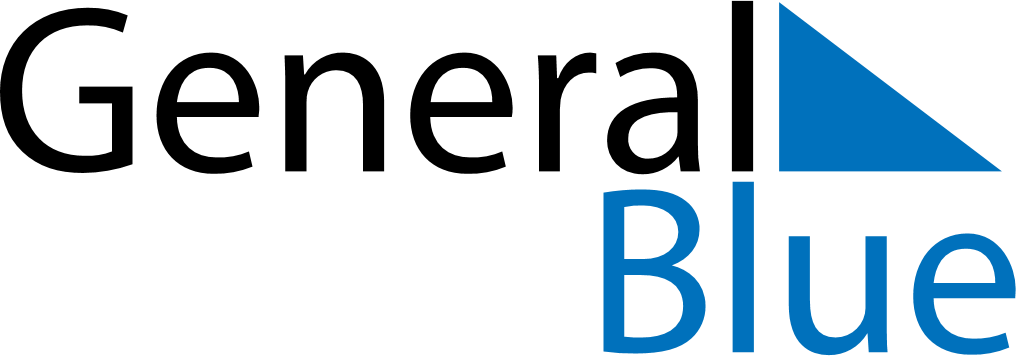 June 2024June 2024June 2024June 2024June 2024June 2024June 2024Cul de Sac, Sint MaartenCul de Sac, Sint MaartenCul de Sac, Sint MaartenCul de Sac, Sint MaartenCul de Sac, Sint MaartenCul de Sac, Sint MaartenCul de Sac, Sint MaartenSundayMondayMondayTuesdayWednesdayThursdayFridaySaturday1Sunrise: 5:35 AMSunset: 6:44 PMDaylight: 13 hours and 8 minutes.23345678Sunrise: 5:35 AMSunset: 6:44 PMDaylight: 13 hours and 8 minutes.Sunrise: 5:35 AMSunset: 6:45 PMDaylight: 13 hours and 9 minutes.Sunrise: 5:35 AMSunset: 6:45 PMDaylight: 13 hours and 9 minutes.Sunrise: 5:35 AMSunset: 6:45 PMDaylight: 13 hours and 9 minutes.Sunrise: 5:35 AMSunset: 6:45 PMDaylight: 13 hours and 9 minutes.Sunrise: 5:35 AMSunset: 6:46 PMDaylight: 13 hours and 10 minutes.Sunrise: 5:35 AMSunset: 6:46 PMDaylight: 13 hours and 10 minutes.Sunrise: 5:35 AMSunset: 6:46 PMDaylight: 13 hours and 10 minutes.910101112131415Sunrise: 5:35 AMSunset: 6:47 PMDaylight: 13 hours and 11 minutes.Sunrise: 5:36 AMSunset: 6:47 PMDaylight: 13 hours and 11 minutes.Sunrise: 5:36 AMSunset: 6:47 PMDaylight: 13 hours and 11 minutes.Sunrise: 5:36 AMSunset: 6:47 PMDaylight: 13 hours and 11 minutes.Sunrise: 5:36 AMSunset: 6:48 PMDaylight: 13 hours and 11 minutes.Sunrise: 5:36 AMSunset: 6:48 PMDaylight: 13 hours and 12 minutes.Sunrise: 5:36 AMSunset: 6:48 PMDaylight: 13 hours and 12 minutes.Sunrise: 5:36 AMSunset: 6:48 PMDaylight: 13 hours and 12 minutes.1617171819202122Sunrise: 5:36 AMSunset: 6:49 PMDaylight: 13 hours and 12 minutes.Sunrise: 5:36 AMSunset: 6:49 PMDaylight: 13 hours and 12 minutes.Sunrise: 5:36 AMSunset: 6:49 PMDaylight: 13 hours and 12 minutes.Sunrise: 5:37 AMSunset: 6:49 PMDaylight: 13 hours and 12 minutes.Sunrise: 5:37 AMSunset: 6:49 PMDaylight: 13 hours and 12 minutes.Sunrise: 5:37 AMSunset: 6:50 PMDaylight: 13 hours and 12 minutes.Sunrise: 5:37 AMSunset: 6:50 PMDaylight: 13 hours and 12 minutes.Sunrise: 5:37 AMSunset: 6:50 PMDaylight: 13 hours and 12 minutes.2324242526272829Sunrise: 5:38 AMSunset: 6:50 PMDaylight: 13 hours and 12 minutes.Sunrise: 5:38 AMSunset: 6:51 PMDaylight: 13 hours and 12 minutes.Sunrise: 5:38 AMSunset: 6:51 PMDaylight: 13 hours and 12 minutes.Sunrise: 5:38 AMSunset: 6:51 PMDaylight: 13 hours and 12 minutes.Sunrise: 5:38 AMSunset: 6:51 PMDaylight: 13 hours and 12 minutes.Sunrise: 5:39 AMSunset: 6:51 PMDaylight: 13 hours and 12 minutes.Sunrise: 5:39 AMSunset: 6:51 PMDaylight: 13 hours and 12 minutes.Sunrise: 5:39 AMSunset: 6:51 PMDaylight: 13 hours and 11 minutes.30Sunrise: 5:40 AMSunset: 6:51 PMDaylight: 13 hours and 11 minutes.